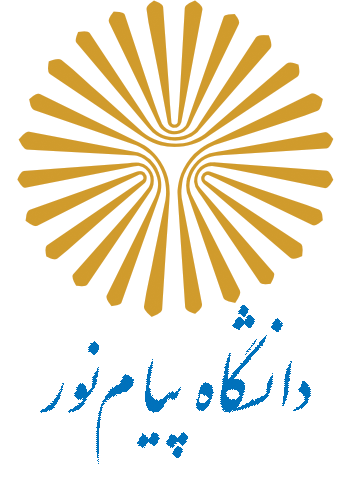 مدير محترم گروه آموزشي رشته ........................................ با سلام به پيوست يک نسخه پايان‌نامه/ رساله آقا/ خانم......................................................................... دانشجوي رشته با عنوان:........................................................................................................به انضمام گواهي پذيرش چاپ مقاله با عنوان .................................در نشريه ......................................يا يک نسخه مقاله مستخرج از پايان‌نامه/ با عنوان :....................................................كه به تأييد اينجانب رسيده، براي طي مراحل داوري ايفاد مي‌شود.ضمناً اساتيد زير به عنوان داورهاي پيشنهادي براي ارزيابي پايان‌نامه/رساله معرفي مي‌شوند:نام و نام خانوادگي استاد راهنماامضاءرديفنام و نام خانوادگي داور داخليرديفنام و نام خانوادگي داور خارجيعضو هيات علمي